Лабораторная работа №6. Приложение баз данныхЗадание: Разработать приложение для работы с базой данных, использующее возможности технологии ADO.NET. В качестве СУБД можно выбрать MS Access, MS SQL Server, MySQL, Oracle, Visual FoxPro.Программа должна содержать:форму (формы) для редактирования данных в таблицах (DataGridView);форму (формы) для редактирования данных по одной записи.Варианты заданий:Основные ошибки в лабораторных:Невнимательное чтение задания лабораторной.Изменен порядок следования таблиц.Изменен порядок следования столбцов в таблице.Изменено имя столбца в таблице.Не проверяется корректность типа введенного значения (в числовое поле можно вводить буквы, в поле даты можно указывать несуществующие дни или месяцы), а программа позволяет выходить из поля, в которое введено неверное значение.№ вар.База данных1Выдача книг в библиотеке:2Поступление лекарственных средств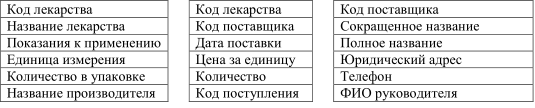 3Списание оборудования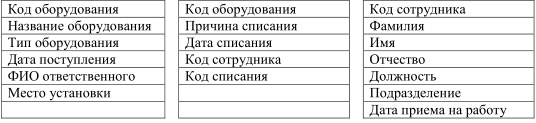 4Поваренная книга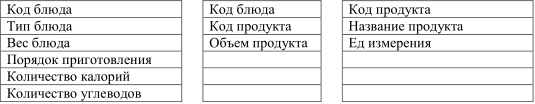 5Увольнение сотрудника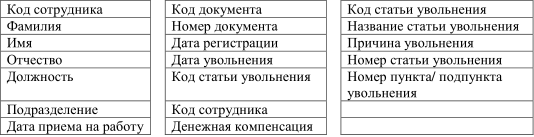 6Внутрибанковское платежное поручение:7Выдача оборудования в прокат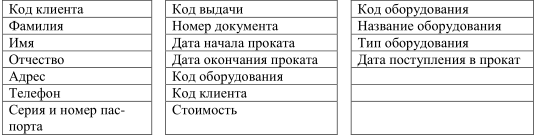 8Расписание занятий:9Регистрация клиентов гостиницы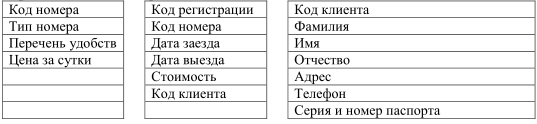 10Назначение на должность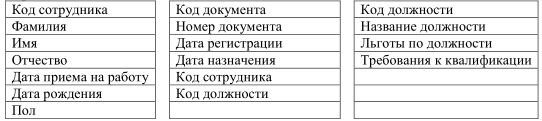 11Учет материальных ценностей на предприятии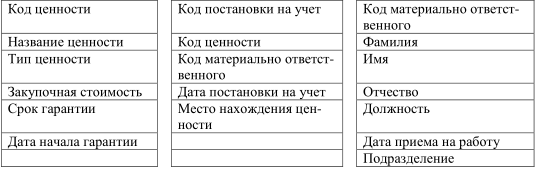 12Продажа цветов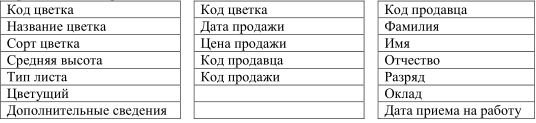 13Возврат оборудования в службу проката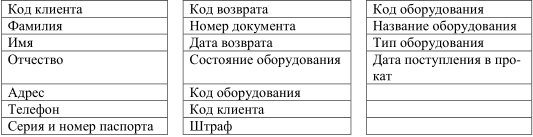 14Состав ремонтных работ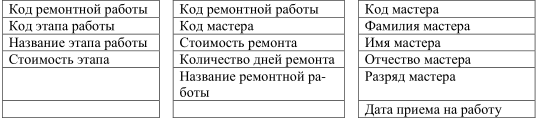 15Рецепты16Списание оборудования из проката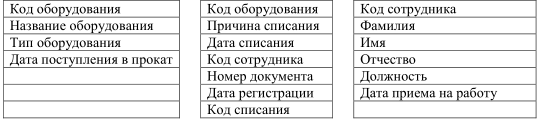 17Учет выданных подарков несовершеннолетним детям сотрудников предприятия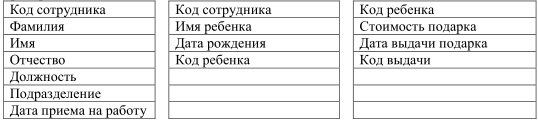 18Регистрация входящей документации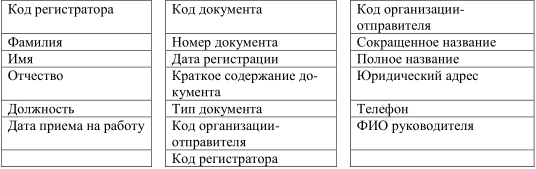 19Аукцион:20Регистрация исходящей документации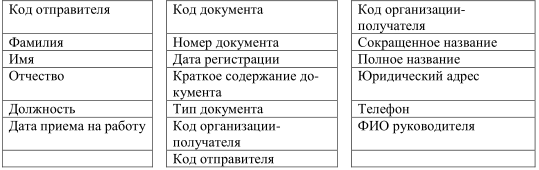 21Учет выполненных ремонтных работ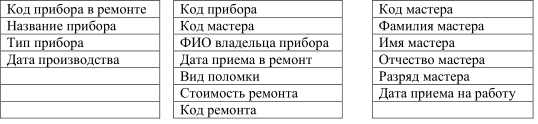 22Приказ на отпуск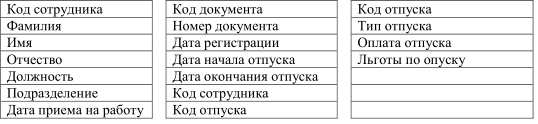 23Прием цветов в магазин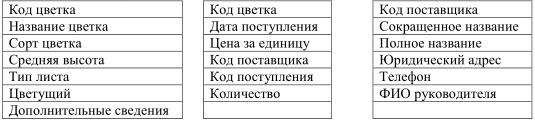 24Продажа лекарственных средств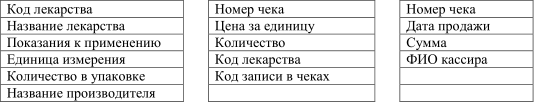 25Учет исполнения по входящей документации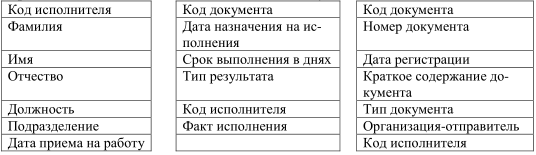 